52 Bible Verses Kids Can Memorize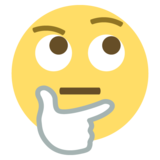                  Complied by Ministry-To-Children.com** All verses based on the ESV (English Standard Version).**We hope you enjoy this resource from our website. Please copy and share however you like, 
we only ask you don’t charge or include it in any “for sale” resource. Acts 16:31 – Believe on the Lord Jesus Christ, and you will be saved 1 John 4:19 – We love because he first loved us.Matthew 22:39 – You shall love your neighbor as yourself.Psalm 145:9 -The LORD is good to all. #Genesis 16:13 – You are the God who sees. #Philippians 4:4 – Rejoice in the Lord always. I will say it again: Rejoice! #Proverbs 14:5 – A honest witness does not lie, a false witness breaths liesNumbers 6:24 – The Lord bless you and keep youColossians 3:2 – Set your minds on things above, not on earthly things.Colossians 3:16 – Let the word of Christ dwell in you richly1 John 5:3 – This is love for God: to obey his commandsEphesians 4:30 – And do not grieve the Holy SpiritHebrews 13:8 – Jesus Christ is the same yesterday, today and forever.Psalm 150:6 – Let everything that has breath praise the Lord.Proverbs 3:5 – Trust in the Lord with all your heart.Romans 10:13 – Everyone who calls on the name of the Lord will be saved.Romans 3:23 – All people have sinned and come short of the glory of God.Matthew 5:14 – You are the light of the world.Psalm 145:9 – The Lord is good to all.Colossians 3:20 – Children, obey your parents in all things.James 1:17 – Every good gift and every perfect gift is from above.Matthew 28:20 – I am with you always.Ephesians 4:32 – Be kind to one another.1 John 3:23 – Love one another.Psalm 56:3 – What time I am afraid, I will trust in You.Psalm 118:24 – This is the day the Lord has made; Let us rejoice and be glad in it.Psalm 119:105 – Your word is a lamp to my feet and a light for my path.Psalm 136:1 – Give thanks to the Lord, for he is good. His love endures forever.Luke 6:31 – Do to others as you would have them do to you.Philippians 4:13 – I can do everything through Him who gives me strength.Psalm 138:1 – I will praise thee with my whole heart.John 10:11 – I am the good shepherd.Matthew 6:24 – No one can serve two masters.Proverbs 30:5  – Every word of God proves true.Ephesians 6:1 – Children, obey your parents in the Lord, for this is right.Deuteronomy 6:5 – You shall love the LORD your God with all your heart and with all your soul and with all your might.John 11:35 – Jesus wept.1 Corinthians 10:31 – Whatever you do, do everything for the glory of God.Psalm 19:1 – The heavens declare the glory of God.Genesis 1:1  – In the beginning, God created the heavens and the earth.Psalm 139:14 – I praise you God, for I am fearfully and wonderfully made.Isaiah 43:5 – Do not be afraid for I am with you.Ecclesiastes 12:13 – Fear God and keep his commandments.Matthew 28:6 – He is not here, he is risen!Acts 5:29 – We must obey God rather than men.1 Thessalonians 5:17 – Pray without ceasing.Isaiah 26:4 – Trust in the Lord forever, for the Lord God is an everlasting rockPsalm 46:10 – Be still, and know that I am God.Proverbs 2:6 – The Lord gives wisdom.Psalm 150:6 – Let everything that has breath praise the LORD!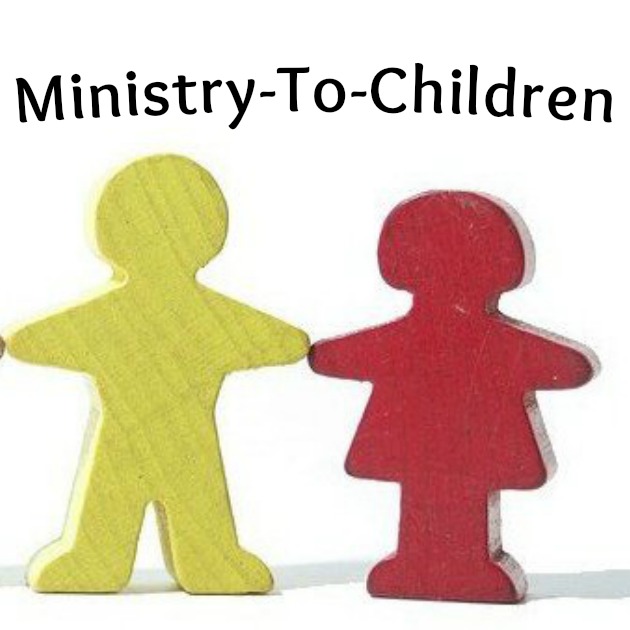 Galatians 6:7 – Do not be deceived: God is not mocked, for whatever one sows, that will he also reap.Psalm 1:6 – The LORD knows the way of the righteous, but the way of the wicked will perish.